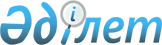 О внесений изменений и дополнений в решение районного маслихата от 20 декабря 2017 года № 124 "Об утверждении бюджета Аманкольского сельского округа на 2018-2020 годы"Решение Иргизского районного маслихата Актюбинской области от 7 декабря 2018 года № 176. Зарегистрировано Управлением юстиции Иргизского района Департамента юстиции Актюбинской области 12 декабря 2018 года № 3-5-193
      В соответствии статьями 9-1, 109-1 Бюджетного Кодекса Республики Казахстан от 4 декабря 2008 года, статьей 6 Закона Республики Казахстан от 23 января 2001 года "О местном государственном управлении и самоуправлении в Республике Казахстан", маслихат Иргизского района РЕШИЛ:
      1. Внести в решение районного маслихата от 20 декабря 2017 года № 124 "Об утверждении бюджета Аманкольского сельского округа на 2018-2020 годы" (зарегистрированное в Реестре государственной регистрации нормативных правовых актов за № 5818, опубликованное от 23 января 2018 года в Эталонном контрольном банке нормативных правовых актов Республики Казахстан) следующие изменения и дополнения:
      в пункте 1:
      в подпункте 1):
      доходы цифры "51 732" заменить цифрами "54 667,4";
      в том числе:
      неналоговые поступления цифры "40" заменить цифрами "175,4";
      поступления трансфертов цифры "49 045" заменить цифрами "51 845";
      в подпункте 2):
      затраты цифры "51 732" заменить цифрами "54 667,4";
      в пункте 6-1):
      и дополнить абзацем следующего содержания:
      "2 800 тысяч тенге – на реализацию государственного образовательного заказа в дошкольных организациях образования.".
      приложения 1 к указанному решению изложить в новой редакции согласно приложения 1 к настоящему решению.
      2. Государственному учреждению "Аппарат Иргизского районного маслихата" в установленном законодательством порядке обеспечить:
      1) государственную регистрацию настоящего решения в Управлении юстиции Иргизского района;
      2) направление настоящего решения в Эталонном контрольном банке нормативных правовых актов Республики Казахстан;
      3) размещение настоящего решения на интернет-ресурсе акимата Иргизского района.
      3. Настоящее решение вводится в действие с 1 января 2018 года. Бюджет Аманкольского сельского округа на 2018 год
					© 2012. РГП на ПХВ «Институт законодательства и правовой информации Республики Казахстан» Министерства юстиции Республики Казахстан
				
      Председатель сессии 
Иргизского районного маслихата 

К. Болек

      Секретарь 
Иргизского районного маслихата 

К. Косаяков
Приложение 1 к решению районного маслихата от 7 декабря 2018 года № 176Приложение 1 к решению районного маслихата от 20 декабря 2017 года № 124
Категория
Категория
Категория
Категория
Сумма 
(тысяча тенге)
Класс
Класс
Класс
Сумма 
(тысяча тенге)
Подкласс
Подкласс
Сумма 
(тысяча тенге)
Наименование
Сумма 
(тысяча тенге)
1
2
3
4
5
І. Доходы
54 667,4
1
Налоговые поступления
2 647
01
Подоходный налог
563
2
Индивидуальный подоходный налог
563
04
Налоги на собственность
2 084
1
Налог на имущество
32
3
Земельный налог
79
4
Налог на транспортные средства
1 973
2
Неналоговые поступления
175,4
01
Доходы от государственной собственности
135
5
Доходы от аренды имущества, находящегося в государственной собственности
135
06
Прочие неналоговые поступления
40,4
1
Прочие неналоговые поступления
40,4
4
Поступления трансфертов
51 845
02
Трансферты из вышестоящих органов государственного управления
51 845
3
Трансферты из районных (городов областного значения) бюджетов
51 845
Функциональная группа
Функциональная группа
Функциональная группа
Функциональная группа
Функциональная группа
Сумма 
(тысяча тенге)
Функциональная подгруппа
Функциональная подгруппа
Функциональная подгруппа
Функциональная подгруппа
Сумма 
(тысяча тенге)
Администратор бюджетных программ
Администратор бюджетных программ
Администратор бюджетных программ
Сумма 
(тысяча тенге)
Программа
Программа
Сумма 
(тысяча тенге)
Наименование
Сумма 
(тысяча тенге)
1
2
3
4
5
6
ІІ.Затраты
54 667,4
01
Государственные услуги общего характера
18 692,8
1
Представительные, исполнительные и другие органы, выполняющие общие функции государственного управления
18 692,8
124
Аппарат акима города районного значения, села, поселка, сельского округа
18 692,8
001
Услуги по обеспечению деятельности акима города районного значения, села, поселка, сельского округа
17 942,8
022
Капитальные расходы государственного органа
750
04
Образование
32 208
1
Дошкольное воспитание и обучение
32 208
124
Аппарат акима города районного значения, села, поселка, сельского округа
32 208
004
Дошкольное воспитание и обучение и организация медицинского обслуживания в организациях дошкольного воспитания и обучения
32 208
07
Жилищно-коммунальное хозяйство
2 221
3
Благоустройство населенных пунктов
2 221
124
Аппарат акима города районного значения, села, поселка, сельского округа
2 221
008
Освещение улиц в населенных пунктах
1 296
009
Обеспечение санитарии населенных пунктов
276
011
Благоустройство и озеленение населенных пунктов
649
13
Прочие
1 545,6
9
Прочие
1 545,6
124
Аппарат акима города районного значения, села, поселка, сельского округа
1 545,6
040
Реализация мероприятий для решения вопросов обустройства населенных пунктов в реализацию мер по содействию экономическому развитию регионов в рамках Программы развития регионов до 2020 года
1 545,6
IІІ. Чистое бюджетное кредитование
0
Бюджетные кредиты
0
ІV. Сальдо по операциям с финансовыми активами
0
Приобретение финансовых активов
0
V. Дефицит бюджета
0
VI. Финансирование дефицита бюджета (использование профицита)
0